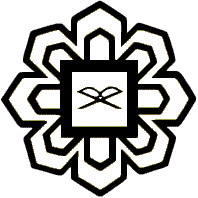 MEMORANDUMTO: